Relatório de extensãoResumo do projetoResumo da açãoO Curso de Farmácia, parceria com o Grupo Mais e Melhor Idade de Balneário Camboriú, realizou a Conversa sobre Medicamentos, onde os alunos do curso de Farmácia da UNIVALI, realizaram uma dinâmica contendo informações sobre medicamentos com os participantes do grupo.A conversa abordou temas como uso racional de medicamentos, armazenamento e descarte corretos de medicamentos, diferenças entre formas farmacêuticas, medicamentos de referência, genéricos e similares, desenvolvimento de novos medicamentos e interações medicamentosas. Durante a conversa, os participantes puderam tirar suas dúvidas sobre medicamentos, aprendendo sobre a profissão farmacêutica, ouvindo histórias divertidas sobre o dia a dia deste profissional. pessoas envolvidasanexos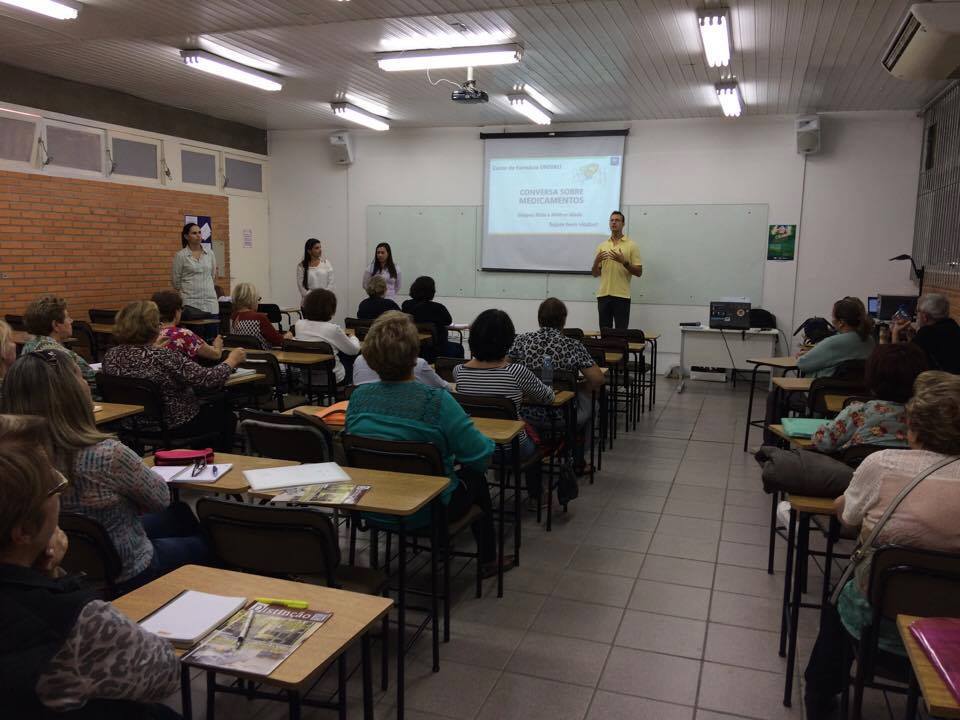 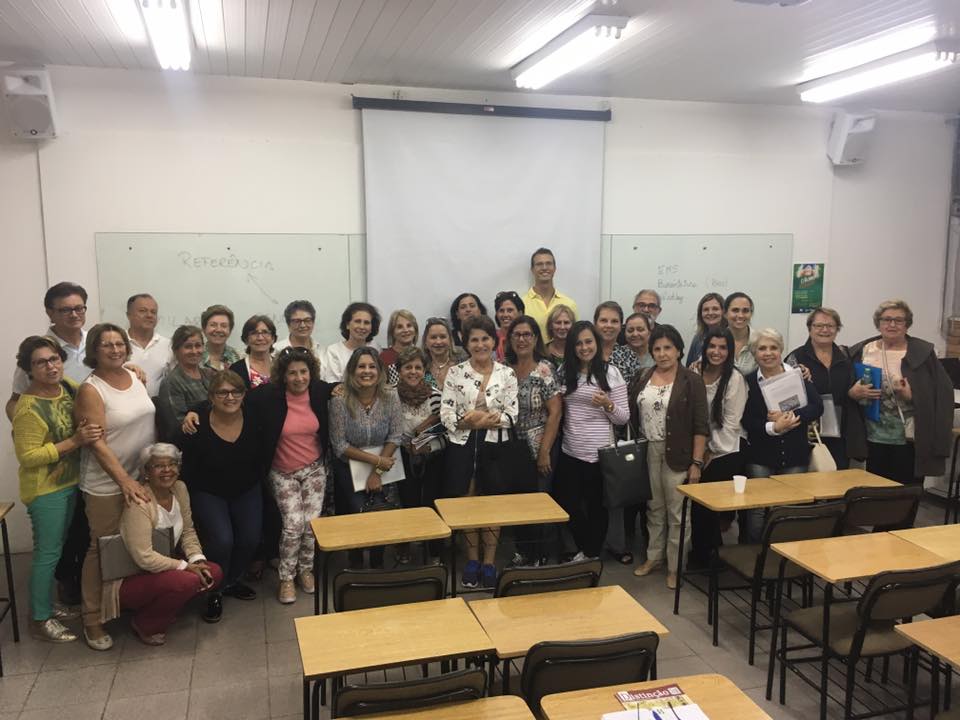 DataNome do projetoHorário                  Conversa sobre medicamentos - Grupo Mais e Melhor Idade BC14h às 17hLOCALPÚBLICO ALVO                                                  UNIVALI CAMPUS BCIdosos membros do grupo Mais e Melhor IdadeDocentes            AcadêmicosFuncionáriosDanielle Caroline Máximo da Silva           Marcel PetreanuLeidiane Lunelli